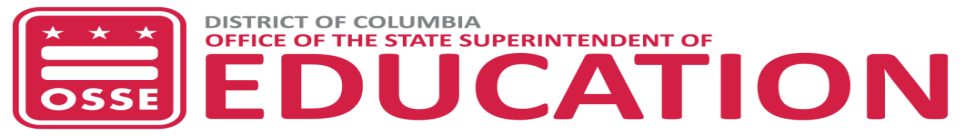 OSSE ADULT AND FAMILY EDUCATION CONSOLIDATED COMPETITIVE GRANT EVIDENCE OF DEMONSTRATED EFFECTIVENESS TABLES Applicant Background Information (Section to be completed by all eligible providers)  Applicant Background Information (Section to be completed by all eligible providers)  Applicant Background Information (Section to be completed by all eligible providers)  Applicant Background Information (Section to be completed by all eligible providers) Complete the chart below for the two most recent Program Years (PYs) for which the eligible provider rendered services to DC residents. Complete the chart below for the two most recent Program Years (PYs) for which the eligible provider rendered services to DC residents. Complete the chart below for the two most recent Program Years (PYs) for which the eligible provider rendered services to DC residents. Complete the chart below for the two most recent Program Years (PYs) for which the eligible provider rendered services to DC residents. Agency Name: Year 1Year 2Year 2Indicate the two most recent Program Years (PYs) in which services were rendered to DC residents: (check one per year) (e.g. Program Year 2018-19 could encompass services provided July 1, 2018 to June 30, 2019 or October 1, 2018 to September 30, 2019.)    PY 2018-19  PY 2017-18   PY 2016-17  Other, please specify  PY 2018-19  PY 2017-18   PY 2016-17  Other, please specify  PY 2018-19  PY 2017-18   PY 2016-17  Other, please specifyIndicate the range/total number of students served: (check one) 1- 25  26-50  51-75 76-100 101+ 1- 25  26-50 ☐ 51-75 76-100 101+ 1- 25  26-50 ☐ 51-75 76-100 101+Indicate the characteristics of students served: (Check all that apply)☐  Individuals who have low levels of literacy☐ Individuals who are English language learners ☐ Individuals with disabilities, including persons with learning disabilities ☐ Low income individuals, including TANF and SNAP Participants ☐ People experiencing or with recent histories of homelessness ☐ Youth (18 to 24 years of age)☐ Youth in Foster Care ☐ Older individuals (55+)☐ Returning citizens and individuals in a prison, jail, reformatory, work farm, detention center, or halfway house, community-based rehabilitation center, or other similar institution designed for the confinement or rehabilitation of criminal offenders☐ Long-term unemployed residents and displaced homemakers ☐  Individuals who have low levels of literacy☐ Individuals who are English language learners ☐ Individuals with disabilities, including persons with learning disabilities ☐ Low income individuals, including TANF and SNAP Participants ☐ People experiencing or with recent histories of homelessness ☐ Youth (18 to 24 years of age)☐ Youth in Foster Care ☐ Older individuals (55+)☐ Returning citizens and individuals in a prison, jail, reformatory, work farm, detention center, or halfway house, community-based rehabilitation center, or other similar institution designed for the confinement or rehabilitation of criminal offenders☐ Long-term unemployed residents and displaced homemakers ☐  Individuals who have low levels of literacy☐ Individuals who are English language learners ☐ Individuals with disabilities, including persons with learning disabilities ☐ Low income individuals, including TANF and SNAP Participants ☐ People experiencing or with recent histories of homelessness ☐ Youth (18 to 24 years of age)☐ Youth in Foster Care ☐ Older individuals (55+)☐ Returning citizens and individuals in a prison, jail, reformatory, work farm, detention center, or halfway house, community-based rehabilitation center, or other similar institution designed for the confinement or rehabilitation of criminal offenders☐ Long-term unemployed residents and displaced homemakers Indicate the name(s) of educational assessments administered to students: (check all that apply)☐ Comprehensive Adult Student Assessment System (CASAS) ☐ Tests of Adult Basic Education (TABE) ☐ BEST Plus ☐ Wonderlic☐ Other, please specify☐ Comprehensive Adult Student Assessment System (CASAS) ☐ Tests of Adult Basic Education (TABE) ☐ BEST Plus ☐ Wonderlic☐ Other, please specify☐ Comprehensive Adult Student Assessment System (CASAS) ☐ Tests of Adult Basic Education (TABE) ☐ BEST Plus ☐ Wonderlic☐ Other, please specifyIndicate the type of educational assessments administered to students to determine placement level(s) and learning needs at entry and to measure progress: (check all that apply)☐ Locator/Appraisal ☐ Pre-Test☐ Post-Test☐ Other, please specify☐ Locator/Appraisal ☐ Pre-Test☐ Post-Test☐ Other, please specify☐ Locator/Appraisal ☐ Pre-Test☐ Post-Test☐ Other, please specifyName of Program Offering(s):Industry/Sector Focus (if applicable):☐ Business Administration and Information Technology ☐ Construction☐ Healthcare☐ Hospitality☐ Infrastructure (Energy and Utilities, Energy Efficient Technology, and Transportation and Logistics)☐ Law and Security☐ Other, please specify☐ Business Administration and Information Technology ☐ Construction☐ Healthcare☐ Hospitality☐ Infrastructure (Energy and Utilities, Energy Efficient Technology, and Transportation and Logistics,☐ Law and Security☐ Other, please specify☐ Business Administration and Information Technology ☐ Construction☐ Healthcare☐ Hospitality☐ Infrastructure (Energy and Utilities, Energy Efficient Technology, and Transportation and Logistics,☐ Law and Security☐ Other, please specifyOccupations for which students were being prepared to pursue (if applicable):Certifications, credentials and professional licenses students could attain as a result of their participation in/completion of the program (if applicable):Type of services provided: (Check all that apply) Adult Basic Education and Literacy (GLE 0-8) Adult Secondary Education (GLE 9-12) – General Educational Development (GED) Adult Secondary Education (GLE 9-12) -National External Diploma Program (NEDP) English Language Acquisition (GLE 0-8) Integrated English Literacy and Civics Education  Workforce Preparation Services Integrated Education and Training Vocational/Occupational Skills Training Supportive Services Career Counseling Referral to social service agencies Coordination and follow-up on students’ acquisition of social services/public welfare benefits Linkages to community resources (food banks, clothing banks, health care providers, health and wellness information, housing, childcare and/or transportation assistance Other, please specify Transition Services (Secondary Education, Postsecondary Education, Training and/or Employment) Other, please specify  Adult Basic Education and Literacy (GLE 0-8) Adult Secondary Education (GLE 9-12) – General Educational Development (GED) Adult Secondary Education (GLE 9-12) -National External Diploma Program (NEDP) English Language Acquisition (GLE 0-8) Integrated English Literacy and Civics Education  Workforce Preparation Services Integrated Education and Training Vocational/Occupational Skills Training Supportive Services Career Counseling Referral to social service agencies Coordination and follow-up on students’ acquisition of social services/public welfare benefits Linkages to community resources (food banks, clothing banks, health care providers, health and wellness information, housing, childcare and/or transportation assistance Other, please specify Transition Services (Secondary Education, Postsecondary Education, Training and/or Employment) Other, please specify  Adult Basic Education and Literacy (GLE 0-8) Adult Secondary Education (GLE 9-12) – General Educational Development (GED) Adult Secondary Education (GLE 9-12) -National External Diploma Program (NEDP) English Language Acquisition (GLE 0-8) Integrated English Literacy and Civics Education  Workforce Preparation Services Integrated Education and Training Vocational/Occupational Skills Training Supportive Services Career Counseling Referral to social service agencies Coordination and follow-up on students’ acquisition of social services/public welfare benefits Linkages to community resources (food banks, clothing banks, health care providers, health and wellness information, housing, childcare and/or transportation assistance Other, please specify Transition Services (Secondary Education, Postsecondary Education, Training and/or Employment) Other, please specify ---------------------------------------------------------------------------------------------------------------------SPECIAL NOTE:  Applicants that have not been previously funded under AEFLA and do not have National Reporting System (NRS) data for the last two years must complete the following chart. Please note that only adults ages 18 and older may be included in this chart.---------------------------------------------------------------------------------------------------------------------SPECIAL NOTE:  Applicants that have not been previously funded under AEFLA and do not have National Reporting System (NRS) data for the last two years must complete the following chart. Please note that only adults ages 18 and older may be included in this chart.---------------------------------------------------------------------------------------------------------------------SPECIAL NOTE:  Applicants that have not been previously funded under AEFLA and do not have National Reporting System (NRS) data for the last two years must complete the following chart. Please note that only adults ages 18 and older may be included in this chart.--------------------------------------------------------------------------------------------------------------------SPECIAL NOTE:  Applicants that have not been previously funded under Gateway to Careers and do not have National Reporting System (NRS) data for the last two years must complete the following chart. Please note that only adults ages 18 and older may be included in this chart.--------------------------------------------------------------------------------------------------------------------SPECIAL NOTE:  Applicants that have not been previously funded under Gateway to Careers and do not have National Reporting System (NRS) data for the last two years must complete the following chart. Please note that only adults ages 18 and older may be included in this chart.--------------------------------------------------------------------------------------------------------------------SPECIAL NOTE:  Applicants that have not been previously funded under Gateway to Careers and do not have National Reporting System (NRS) data for the last two years must complete the following chart. Please note that only adults ages 18 and older may be included in this chart.